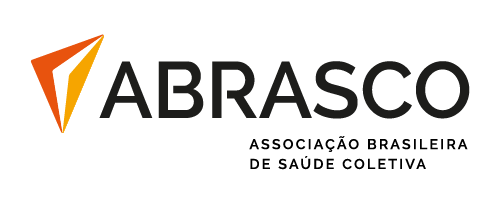 FICHA DE INSCRIÇÃO EM GRUPO – 9º SIMPÓSIO BRASILEIRO DE VIGILÂNCIA SANITÁRIANome do grupo _______________________________Pessoa de contato do grupo_______________________________	Celular: _________________________________________ Tel.: ______________________________________________E-mail:____________________________________________________________________________________________Inscrição somente para o Congresso. Valor para grupo de, no mínimo, 10 pessoas. Valor abaixo individual.Preencha todos os campos desta ficha. Anexe o comprovante de pagamento e envie pelo e-mail inscricao2023@simbravisa.org.brDados Bancários para pagamento único das inscrições: Banco do Brasil - Agência 0576-2 - Conta Corrente 113080-7 em nome da ABRASCO (Associação Brasileira de Saúde Coletiva) - CNPJ: 00.665.448/0001-24Após o recebimento desta ficha, a Secretaria do evento enviará um e-mail para a pessoa de contato do grupo com um login e senha. Este login deverá ser utilizado para realizar a inscrição on-line de cada membro do grupo individualmente.CategoriaAté 21/07/2023Até 11/09/2023Até 27/10/2023Profissionais Associados (***)351,00486,00576,00Profissional Não Associado576,00711,00810,00Pós-graduando Associado (*) (***)261,00369,00432,00Pós-graduando Não Associado (*)441,00549,00621,00Graduando Associado (*) (***)198,00279,00324,00Graduando Não Associado (*)333,00414,00468,00Graduando de Saúde Coletiva Associado (*) (***)135,00189,00225,00Graduando de Saúde Coletiva Não Associado (*)225,00279,00324,00Movimentos Sociais (**)225,00279,00324,00NOMECategoria1.2.3.4.5.6.7.8.9.10.